
The Biennial ERGOMAS Conference14th ERGOMAS Biennial Conference inAthens, Greece – June 26-30 2017The European Research Group on Military and Society (ERGOMAS) is organizing its biennial conference on military and society hosted by the Hellenic Army Academy in Athens, Greece (www.sse.army.gr). Conference dates are June 26-30, 2017. The theme of the conference isMILITARY AND SOCIETY: NEW MODELS FOR NEW CHALLENGESThe mass military forces led by aristocrats in the early nineteenth century transformed into the professional volunteer forces of the early twentieth. In the middle of the twentieth century, militaries transformed again into “international police-armies” designed to establish security and stability and provide humanitarian assistance. These changes in the military model evolved in concert with the social and political changes, especially with changes in the nature of conflict. We are now undergoing a new change in the nature of conflict. Phenomena such as the resurgence of nationalism after the Cold War, the escalation of terrorism, the internationalization of domestic conflicts, and the continuing development of multinational coalitions raise questions about how the military model will and must evolve to meet these challenges.The upcoming ERGOMAS conference will focus on new lines of inquiry stemming from this new defense and security environment and how these emergent forces will affect the social structure of armed forces. In particular, we will focus on exploring how the study of military and society, both theoretical and practical, can be applied to understanding these evolving transformations and adapting to the challenges they pose.Please see the call for papers if you want to participate in the conferenceConference informationFor the most recent information on the conference, please see our newest edition of the ERGOMAS newsletter. It provides information and key dates for the upcoming ERGOMAS Conference. This newsletter describes the theme of the conference, the submission guidelines and deadlines, details regarding nomination for the Giuseppe Caforio ERGOMAS Award for Best Book, important information regarding hotels/accommodation and hotel reservation deadlines, as well as information about the conference excursions and events. We look forward to seeing you in Athens for a productive conference and an opportunity to share key research in the domain of armed forces and society!Please download the newsletter here: Download the ERGOMAS newsletter (1 November 2016)Conference programThe conference program will be posted here as soon as it has been compiled by the conference organizers.Register for the conferenceYou can now register for the 14th ERGOMAS Biennial Conference. To do so, follow the link below, which will take you to the online registration site Fikket. There, you will also find information on hotels and accomodation.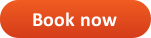 